Formulario IDP-PROV-005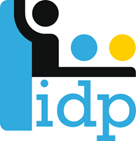 Acta de Recepción DefinitivaInstruccionesObjetivo del Formulario:  Fijar pautas a seguir y uniformar los trámites de los procesos de liquidación de las actividades de desarrollo profesional.  Orientar al funcionario para que brinde de manera eficaz y completa la información requerida para proceder con el pago respectivo a los proveedores de manera eficiente.Instrucciones de Uso:La información requerida se debe incluir en los espacios establecidos para tal fin.Se incluye el espacio para la firma, nombre y puesto  del Jefe responsable de la Unidad Gestora, Jefe del Programa y el representante legal de la empresa adjudicada; además, debe estar debidamente sellado.  Importante:Este formulario es requisito según lo establecido en el artículo 195 del Reglamento de Contratación Administrativa.INSTITUTO DE DESARROLLO PROFESIONALULADISLAO GÁMEZ SOLANOACTA DE RECEPCION DEFINITIVAAcorde a lo establecido en el artículo ciento noventa y cinco del Reglamento de Contratación Administrativa, se procede a levantar  el acta de recepción definitiva correspondiente a la Contratación Directa número 					 denominada “				”.Al ser las 	 horas y 	 minutos del día 		 de 		 del dos mil 	, ante el señor 				, mayor, estado civil, profesión, vecino de 			, portador de la cédula de identidad número 			, quien ocupa el cargo como (indicar el puesto de la dependencia) a efecto de realizar la recepción definitiva del objeto contractual de la Licitación mencionada, y según lo estipulado en contrato número 			 suscrito entre el Instituto de Desarrollo Profesional Uladislao Gámez Solano y el señor 				(indicar el nombre del representante legal de la empresa adjudicada), mayor, estado civil, profesión, vecino de XXXX, portador de la cédula de identidad número 			,   en su condición de apoderado generalísimo sin límite de suma de la persona jurídica INDICAR EL NOMBRE DE LA EMPRESA ADJUDICADA, se procede a levantar el acta de recepción definitiva por  la conclusión del evento 			, el cual se recibió a entera satisfacción, y a continuación se detalla:  Participantes Al ser la hora y el día indicado en dicha acta, se ha efectuado una revisión detallada y exhaustiva de lo solicitado mediante la adjudicación de la Proveeduría Institucional, cumpliéndose así con la entrega del objeto contractual, en acatamiento a los requerimientos y términos realizados indicados en la orden de compra, por medio de la cual recibe en forma definitiva el Instituto de Desarrollo Profesional Uladislao Gámez Solano, el curso antes descrito, a entera satisfacción de la Administración. Todo lo anterior es avalado por el jefe del Programa designado al efecto, el señor 				.Estando en total acuerdo las partes,  suscribimos en aceptación esta acta en dos tantos del mismo tenor, Al ser las 	 horas y 	 minutos del día 		 de 		 del dos mil 	.___________________			_______				(sello)Jefe responsable de la Unidad GestoraNombre de la Unidad GestoraNombre del curso:  “nombre del evento” Lugar:       Horario:    Fechas:     Nombre del FuncionarioNúmero de cédula